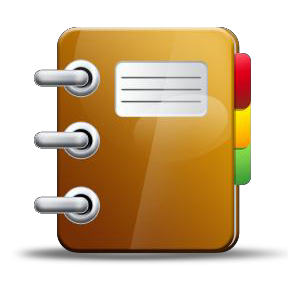   3rd GradeSpelling and VocabularyFor the Week of:_Testing day:_Unit 1 Week 2Unit 1 Week 2Spelling WordsLong a (VCe, ai, ay, a)Vocabulary Words1. participate: to be involved with others in doing something ; to take part in an activity or event with others 2. annotate:  to add notes or comments to (a text, book, drawing, etc.)3. narrative:  a story that is told or written4. graphic features: pictures and charts to help you understand the text5. writing prompt: are statements that focus on a topic or an issue6. abstract nouns: a noun that refers to a thing that does not exist as a material object7.  context clues: are hints that an author gives to help define a difficult or unusual wordSpelling WordsLong a (VCe, ai, ay, a)Practice SentencesGrammar focusForm and Use Irregular VerbsInterpret multiple meaning words